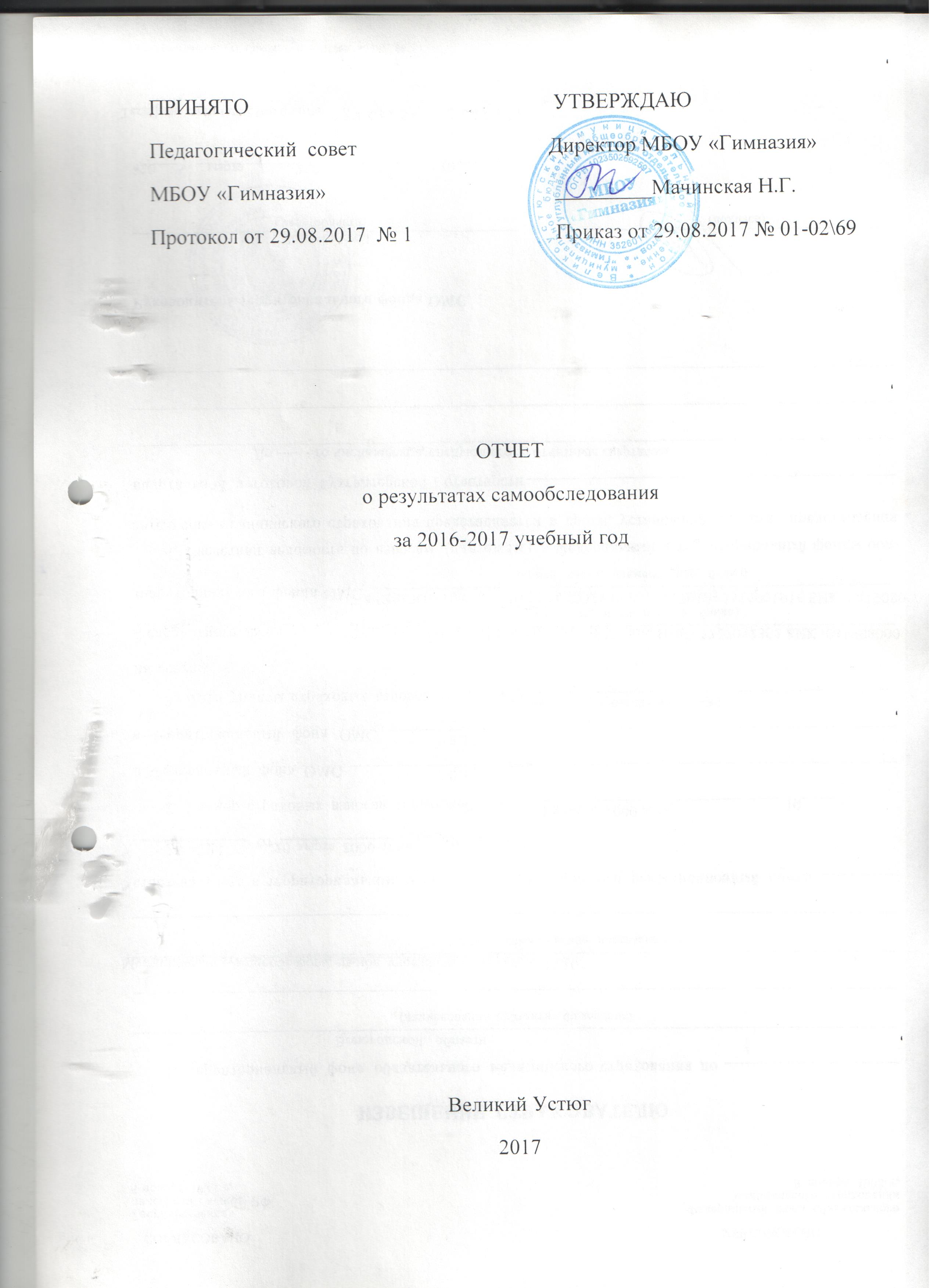 Аналитическая часть.          В 2016-2017 учебном году гимназия завершила работу над единой методической темой: “Формирование  ключевых компетентностей ученика в условиях информационно-образовательной среды «Гимназии»”Цель этой работы: обеспечение непрерывности роста профессиональной компетентности учителей гимназии как условие реализации целей развития личности учащихся, обеспечение единства подходов и действий в учебно-воспитательном процессе.                                Задачи, которые удалось решить:- обеспечена непрерывность образования педагогических кадров через систему повышения квалификации на базе  ВИРО, Вологодского педагогического университета, Великоустюгского гуманитарно-педагогического колледжа, дистанционно на базе «Школы цифрового века» от  журнала «Первое сентября» 16 педагогов прошли курсовую подготовку:  4 педагога начальных классов проучились на курсах «Особенности работы учителя начальных классов в условиях реализации ФГОС НОО", «ОРКСиЭ» на базе БПОУ ВО "Великоустюгский гуманитарно-педагогический колледж"; 6 учителей русского языка прошли подготовку как эксперты по проверке итогового сочинения и 9 учителей русского языка и математики учились на курсах по экспертизе экзаменационных материалов в форме ОГЭ; 1учитель повысил квалификацию по направлению «Особенности работы с кабинетом ЛФК» на базе  ВИРО;  педагог-библиотекарь получил удостоверение о прохождении курсовой подготовки; 1 учитель повысил квалификацию на курсах «Медиация, медиативные навыки»» в Вологде,  педагоги с небольшим стажем работы в течение учебного года посещали занятия  Школы Молодого учителя, большинство членов педагогического коллектива прошли модульные 6-часовые и 36-часовые курсы в рамках инновационного  проекта журнала «1 сентября» «Школа цифрового века»;- педагоги вовлечены в проектирование собственной профессиональной успешности через выявление и реализацию  профессиональных потребностей: 1 педагог подтвердил первую категорию, 8 педагогов подтвердили высшую категорию; - повысилось качество проведения учебных занятий на основе внедрения в учебный процесс учебно-методических, дидактических материалов и программного обеспечения автоматизированных систем обучения, систем информационного обеспечения занятий, информационно-библиотечных систем;  многие педагоги применяют на уроках и во внеурочной деятельности по новым ФГОСам  методы системно-деятельностного подхода,  активно внедряют в свою работу с обучающимися проектные технологии (в 5,6,7 классах основной школы100% обучающихся выполняли групповые проекты как условие перевода в 6-й и 7-й  и 8-й класс по системе «зачёт» - «незачёт»); -организовано взаимодействие с   Великоустюгским гуманитарно-педагогическим колледжем, Череповецким государственным университетом, череповецкой школой «Гимназия №8»  с целью обмена опытом и передовыми технологиями в области образования;- приведены к единообразию в  оформлении рабочие программы учителей;- активизировалось участие педагогов в конкурсах профессионального мастерства, в очной, заочной и дистанционной формах. II  Инновационная деятельность в школе.Инновации в управлении образовательным процессом: -взаимодействие органов управления школой в лице Управляющего совета, педагогического совета и  совета обучающихся.Инновации в содержании образования:-1-7 классы обучаются по новым ФГОС;- продолжение реализации программы дистанционного обучения детей-инвалидов;-включение в сетевой дистанционный проект методического направления «Система   качества образования». 3. Инновации в организации образовательного процесса.- Использование сайта дистанционного образования Великоустюгского района для  организации  изучения информатики 8-11 классах учителем Вершининой Г.М.4. Инновации в части методик (технологий) образования и воспитания:-организация проектной деятельности пятиклассников, шестиклассников и семиклассников с выходом на промежуточную аттестацию в форме защиты группового или индивидуального проектов по системе «зачёт-незачёт». III  Организация экспериментальной работы в ОО.Работа по инновационным программам, УМК, …Участие в экспериментальной работе3. Организация участия обучающихся в:а) проектной деятельности  -100% охват проектной деятельностью обучающихся по ФГОС (1-7 кл.) на уроках и во внеурочной деятельности;- в 5 классе ведутся занятия по программе «Я учусь создавать проекты»;- в 5-7 классах введена защита проекта в качестве обязательной промежуточной аттестации  при переводе в следующий класс;-участие в мероприятиях по проектной деятельности школьного, муниципального, регионального и российского уровня:            б) исследовательской деятельности.-  исследовательская деятельность  на уровне ОО: использование методического приёма организации и проведения мини-исследования в урочной деятельности всеми педагогами; -организация и проведение межрегиональной научно-практической конференции «С наукой в будущее» совместно с ЧГУ;  - организация и проведение школьной и районной конференции младших школьников. В 2016-2017 уч. году  в школьной научно-практической  конференции приняли участие 31 обучающийся (представлено 24 проекта), в муниципальной  научно-практическая конференции  младших школьников «Первые шаги в исследовательскую деятельность», которая была организована на базе гимназии,  приняли участие 64 обучающихся из 10 школ города и района; - проведение школьной учебно-практической конференции в рамках клуба «Малая академия»;  - организация летней смены для детей, имеющих повышенную мотивацию к учению в рамках программы «Одарённые дети».  - об участии в научно-практических семинарах, конференциях, форумах в образовательной организации, на муниципальном, областном и т.д. уровнях  Организация сотрудничества с другими организациями.Публикации на интернет-ресурсах Участие обучающихся в конкурсах, конференциях и др. мероприятиях областного, межрегионального, федерального уровнейРезультаты ГИА-9 по математикеСредний балл  - 17 (4)балл; качество знаний 76 %; справляемость -100%         «5» - 6, «4» -29 .Максимальный балл по школе  - 25- набрала  Остряков Е.Результаты ГИА-9 по русскому языкуСредний балл – 36 (5)балла; качество знаний 94%; справляемость – 100%.«5» -37, «4» -11 .Максимальный балл 39 набрали  8 учеников.Результаты выпускных экзаменов в форме ОГЭАнализ результатов ЕГЭ 20162. Основными направлениями воспитательной деятельности в прошедшем учебном году являются: гражданско-патриотическое,  (формирование здорового образа жизни), развитие самоорганизации и самоуправления, экологическое, организация досуговой деятельности. Для успешной реализации гражданско-патриотического направления учащихся в школе созданы следующие условия:- воспитательная система основана на взаимоуважении, взаимной ответственности всех участников образовательного процесса и конструктивном взаимодействии и сотрудничестве педагогов, учеников и родителей;- функционирует система дополнительного образования;- разработана система традиционных общешкольных мероприятий и творческих проектов;- развивается музейная работа;- развивается школьное ученическое самоуправление;- используются новые подходы к организации воспитательного процесса и внедряются современные технологии в процесс патриотического воспитания.Коллективно-творческие дела в гимназии:Урок «Моя родина — Вологодчина» - участвовали 600 человек.День памяти выпускника Сергея Боева, погибшего в Чечне при исполнении воинского долга, участвовали 400 человек.День Гимназии — 300 человек.Единый классный час «День конституции», участвовали 90 человек.Акция «Подарок солдату», приняли участие 500 человек, также поздравлены выпускники, которые находятся на службе.Акция «Ветеран живет рядом», 4 раза в год, участвовали 28 человек.Районный этап областной акции «Мы – граждане России!» - участвовали 50 человек.Выставка урожай -2017 — участвовало 200 человек.Акция «Забота» - 100 человек.Посвящение в гимназисты — 210 человек.День книги — 180 человек.Праздник, посвященный 95-летию со дня основания Пионерской организации им. В.И. Ленина.Вечер встречи выпускников — 170 человек.День воссоединения Крыма с Россией — 90 человек.Праздник «Наследнику Победы» (500 человек):5-8  классы — встреча с ветеранами;8 классы - участие в акции «Бессмертный полк»;9-11 классы — митинг у памятника выпускникам, погибшим в годы войны.Приняли участие в районных мероприятиях:1. Интеллектуально-правовая игра «Я и закон».2. Областная акция «Мы – граждане России!».3. Конкурс «О тех, кто прославил Россию в годы Великой Отечественной войны».Принимая участие в данных мероприятиях ученикам прививается любовь к своей малой родине, стране, семье и ближнему.Пятый год в школе реализуется программа «Здоровье», которая решает задачи укрепления здоровья, всестороннего развития физических и духовных сил, повышает умственную работоспособность, прививает привычку вести здоровый образ жизни. В школе ежегодно проводится спортивная неделя, в которой ученики с 1 по 11 классы принимают участие в разных видах спорта.Принимали участие во Всероссийской акции «Все на зарядку».С целью воспитания гражданственности и патриотизма классные руководители проводили классные часы:7Б — «Моя родина — Вологодчина»;5Б - «Встреча с известными людьми города и района»;6А - «Встреча с членом литературного Великоустюгского союза «Северок» Кудринской Н.Н.»;9А - «Время действовать»;8В - «Паспорт гражданина РФ»;8А - «Ударим юмором по сигаретам».Экологическое направлениеПроведенные мероприятия по данному направлению:1. Акция «Берегите птиц» - 150 человек.2. Изготовление скворечников — 15 человек.3. Акция «Зеленая Россия» (обращение учащихся 1-4-х классов к жителям города Великий Устюг) — 150 человек.4. Конкурс «Самый зеленый класс» - участвовало 120 человек.5. Организация субботников на пришкольной и школьной территории — 400 человек.6. Конкурс рисунков «Чиста река», «Животные Красной книги».7. Классные часы «Редкие птицы мира», «Животные - наши друзья» - 60 человек.8. Выставка фотографий «Уши, хвост, четыре лапы» - 60 человек.            В данном учебном году 2 - 11 классы дважды принимали участие в субботниках, также принимали активное участие в сборе макулатуры.К формам организации досуговой деятельности  школьников во внеурочной деятельности относятся коллективные творческие дела, классные часы, праздники, конкурсы, викторины, экскурсии в музеи, классные огоньки с чаепитиями, концерты для родителей, игры и др. В каждом классном коллективе каждую неделю проводятся  классные часы:1. Квест-игра по школе.2. Конкурсы на лучшую развлекательную игру.3. Арбузник.4. День смеха — 7-е классы.Самоорганизация и самоуправление        Ученическое самоуправление играет важную роль в формировании коллективных отношений. Ученическое самоуправление развивает самостоятельность у детей в принятии и реализации решений для достижения значимых групповых  целей. В школе созданы: экологический совет, художественный совет, совет дежурных, краеведческий совет, библиотечный совет, штаб милосердия, штаб «Малая академия», штаб «Досуг», совет учащихся 1-4-х классов, пресс-центр, информационный совет, старостат, совет вожатых, штаб экологов. Всеми советами руководит совет старшеклассников. В сентябре был выбран председатель Совета старшеклассников путем проведения выборов - ШУЗ. Одним из главных направлений Совета старшеклассников является подведение итогов в соревнованиях «Класс года». За этот учебный год  Классом года стал 7Б класс, классный руководитель Государева Е.В. учатся на повышенные оценки;каждый ученик занимает активную жизненную позицию;проявляют творческое отношение к проведению всех мероприятий в школе и районе.Проведенные мероприятия по данному направлению:1. День самоуправления в школе.2. Школьное евровидение.3. Акция «Шаг навстречу»4. Соревнования по шахматам.5. ШОУ — игра «Дорога и пешеход».6. Слет отрядов «Планета детства».7. День тренингов по самоуправлению.8. Акция «Выпускник на службе» (собраны адреса выпускников, отправлены посылки).9. Круглый стол лидеров.10. Номинация к празднику «Последний звонок» «След, оставленный тобой в гимназии».11. Подготовка к конкурсу «Лидер XXI века».12. Акция «Подари книгу библиотеку».В КДН на учете состоит 5 человек, в т.ч. и на внутришкольном контроле. Детей, находящихся в трудной жизненной ситуации 100 человек. Они обеспечены льготным питанием.2. Наличие межведомственных плановПлан совместных мероприятий МБОУ «Гимназия с углубленным изучением отдельных предметов»  и ОМВД России по Великоустюгскому району по профилактике правонарушений среди учащихся на 2016-2017 учебный год. Утвержден: начальником ОМВД России по Великоустюгскому району полковником полиции А.В. Гладышевым и директором МБОУ «Гимназия с углубленным изучением отдельных предметов» Н.Г. Мачинской от 11.08.2016 г. Результат работы:План проведения целевого профилактического мероприятия «Внимание — дети!» на территории ОМВД России по Великоустюгскому району в период с 07 по 13 ноября 2016 г. Утвержден начальником управления образования администрации Великоустюгского муниципального района Р.А. Батаковой и начальником ОМВД России по Великоустюгскому району полковником полиции А.В. Гладышевым от 07 ноября 2016 г.  Результат работы:3. Занятость обучающихся во внеурочное времяДом Моды Деда Мороза — 4% (22 чел)Школа искусств —20% (119 чел)Художественная школа — 10% (60 чел)«Мороз — Арена» - 6% (35 чел)ЦДО —23% (138 чел)ФОК — 15 % (88 чел) - из них 1 чел. на проф. учете.Бассейн — 11 % (65 чел) - из них 2 чел. на проф. учете.ДК —7 % (41 чел)Спортивные залы «Актив», «Физика» - 8 % (44 чел) - из них 1 чел. на проф. учете.Другие организации («Авангард», Воскресная школа и т.д.) - 7% (42 чел)Не посещают кружки — 33 % (144 чел) - из них 1 чел. на проф. учете.Школьные кружки и секции:Театральная студия — 26 чел.«Мир под микроскопом» - 13 чел.«Юный исследователь» - 9 чел.«Арт-экспресс» - 30 чел.«Умники и умницы» - 265 чел.«Проектная деятельность» - 265 чел.«36 занятий для будущих отличников» - 265 чел.«Я учусь создавать проект» - 50 чел.«Психогимнастика» - 15 чел.«Ритмика» - 15 чел.«ОПФ» - 10 чел.«Флористика» - 12 чел.«Цветовод» - 12 чел.«Информатика» - 19 чел.5. Результат работы общественных объединенийДетская общественная организация «Планета детства» создана в 2002 году. В настоящее время в ней состоит: 5А — 15 человек, 5Б — 17 человек, 6А — 14 человек, 6Б — 15 человек, 7Б — 25 человек — 86 человек.В ней состоят учащиеся, которые:учатся на повышенные оценки;принимают активное участие в КТД школы и занимают призовые места;защищают честь гимназии на районных соревнованиях.Ежегодно проводится слет членов организации, где подводятся итоги работы и принимают новых членов.6. Межведомственное взаимодействие Взаимодействие с Великоустюгским Центром занятости населения позволяет не первый  год подряд осуществлять трудоустройство несовершеннолетних подростков.Школа успешно сотрудничает с детской библиотекой города, учащиеся школы совместно с классными руководителями посещают выставки и библиотечные уроки, игровые и познавательные программы, которые проводят сотрудники библиотеки. Школа также успешно сотрудничает с музеями города. Для обучающихся проводят интерактивные занятия, мастер-классы, экскурсии и др.7. Информация о летней занятости несовершеннолетнихЛагерь дневного пребывания «Сосенка» - 111 человек (5 отрядов). Цель лагеря: создать благоприятные условия для организации досуга учащихся во время летних каникул, развивать творческий потенциал личности, его индивидуальных способностей и дарований, творческой активности с учетом собственных интересов, наклонностей и возможностей. Трудовая занятость:1. С участием средств ЦЗН (по постановлению) с 5.06 по 16.06 — 15 человек.2. Школьные трудовые бригады (одноразовое питание)  — 40 человек.Экспедиции:1. Отряд «Вожатые» - 10 человек. Цель данного отряда - обеспечить подготовку вожатых для работы по организации досуговой деятельности детей (1-3 — х классов) в школе, развивая их творческие, лидерские, коммуникативно - организаторские способности и педагогическую технику.2. Отряд «Швея» - 20 человек. Цель рукодельниц: создание сувениров для ветеранов, для награждения учащихся и поздравления педагогов; ремонт и пошив изделий для школы.3. Отряд «Озеленители» - 40 человек. Цель — благоустройство пришкольной и школьной территории; прививать любовь к природе и окружающему миру. Результат работы: озеленение пришкольной и школьной территории в летний период.4. Отряд «Незабудка» - 10 человек. Цель — создание незабудок для выпускников школы. Результат работы: вручение незабудок выпускникам школы на празднике «Последний звонок».8. Итоговый отчет об исполнении Календарного плана областных мероприятий и образовательных событий с обучающимися образовательных организаций области на 2016-2017 учебный годПоказатели деятельности общеобразовательной организации, подлежащей самообследованию
(утв. приказом Министерства образования и науки РФ от 10 декабря 2013 г. N 1324).Директор МБОУ «Гимназия»                                 Мачинская Н.Г.№ПредметФ.И.О. педагогаПрограмма, УМКНачальное обучениеБурчевская С.И.Костоломова О.Л.Кульневская С.А.Пахнева Ж.А.ОС «Перспективная начальная школа». Использование интерактивных форм учебников и интерактивных учебных пособий.№ПредметФ.И.О. педагогаСуть экспериментаинформатикаВершинина Г.М.Использование сайта дистанционного образования Великоустюгского района для организации изучения информатики в 8-11 классах            №ПредметФ.И.О. педагогаТема проекта, авторГде представлены материалыРезультат1Начальная школа Русский языкБурчевская С.И.«История моей фамилии», Клёстова А.3аг.Москва, Международный фестиваль творческих открытий и инициатив «ЛеонардоДиплом участника финала2Начальная школа Окружающий мирПлотникова И.В.«Знакомая незнакомка –картошка», Ульянова Д. 2вКонкурс проектных и исследовательских работ «Ярмарка идей в Великом Устюге»Сертификат участника3ИнформатикаПорошин О.Л. «Моделирование радиоуправляемой Bluetooth машины на базе Arduino Uno», Кокшаров А. 9бVIВсероссийская НПК «Науки юношей питают» (г.Сокол), 21-22.04.2017Диплом участника4ТехнологияБатаков В.Н.«Моделирование дрона на радиоуправлении», Капустин Д.9аVIВсероссийская НПК «Науки юношей питают» (г.Сокол), 21-22.04.2017Диплом участника5ИЗОДерябина Н.Н.«Фантазии на кленовых листьях»Конкурс проектных и исследовательских работ «Ярмарка идей в Великом Устюге»Победитель6ТехнологияБатаков В.Н.«Моделирование дрона на радиоуправлении», Капустин Д.9аКонкурс проектных и исследовательских работ «Ярмарка идей в Великом Устюге»Победитель            №ПредметФ.И.О. педагогаТема исследования, авторГде представлены материалыРезультат1Начальная школа Русский языкБурчевская С.И.«История моей фамилии»г. Москва, Международный фестиваль творческих открытий и инициатив «ЛеонардоДиплом участника финала2Начальное обучениеКостоломова О.Л.«Моё путешествие в мир детских журналов» Кащик Станислав , 3Б классV муниципальная научно-практическая конференция  младших школьников «Первые шаги в исследовательскую деятельность».Диплом 1 степени3Бурчевская С.И.«Мой папа самый лучший» Шарыпова Екатерина, 3А классV муниципальная научно-практическая конференция  младших школьников «Первые шаги в исследовательскую деятельность».Диплом 1 степени4Пахнева Ж.А.«Удивительный микромир плесени» Шашерин Максим, 1Б классV муниципальная научно-практическая конференция  младших школьников «Первые шаги в исследовательскую деятельность».Диплом 2 степени5Бурчевская С.И.«Искусство быть воспитателем» Воробьёва Полина, 3А классV муниципальная научно-практическая конференция  младших школьников «Первые шаги в исследовательскую деятельность».Диплом 2 степени6Белозёрова Н.Я.«Познаём мир, играя: «Красная книга Вологодской области» Прахова Элеонора, 2В классV муниципальная научно-практическая конференция  младших школьников «Первые шаги в исследовательскую деятельность».Диплом 3 степени7Кульневская С.А.«Валяние из шерсти «Фелтинг» Саковцева Антонина,2А классДиплом 3 степени8математикаГлебова Е.В.«Задания 13,15 в ЕГЭ», Лопухин В. 11БМежрегиональная научно-практическая конференция «С наукой в будущее»Сертификат участника9математикаГлебова Е.В.«Нестандартные способы решения алгебраических задач», Булатова Е. 11б16 межрегиональная научно-практическая студенческая конференция «Учебно-исследовательская деятельность обучающихся в контексте стандартизации образования»  Великоустюгский гуманитарно-педагогический колледж Диплом 1 степени10математикаГлебова Е.В.«Математические истины от А  до Я», Паршина М. 11Б16 межрегиональная научно-практическая студенческая конференция «Учебно-исследовательская деятельность обучающихся в контексте стандартизации образования»  Великоустюгский гуманитарно-педагогический колледж Диплом 2 степениУровеньОрганизация (учреждение)Форма, темаМесто проведенияРезультат, форма участияФедеральныйКонкурс  «Русский медвежонок»г. Великий Устюг и Великоустюгский районЗаочный дистанционный конкурс (Государева Е.В. – муниципальный координатор) «Кенгуру»г. Великий Устюг и Великоустюгский районЗаочный дистанционный конкурс (ССумарокова Т.В. – муниципальный координатор)«Английский бульдог»г. Великий Устюг и Великоустюгский районЗаочный дистанционный конкурс (Хомутинникова О.А. – муниципальный координатор)Олимпус» и «Олимпусик»г.Великий Устюг и Великоустюгский районЗаочный дистанционный конкурс(Шахназарова Е.И. – муниципальный координатор)Межрегиональный ЧГУНаучно-практическая конференция  для школьников «С наукой в будущее»МБОУ «Гимназия»Организация и проведение, подготовка участников конференции, участие педагогов гимназии в работе жюриМежрегиональный творческий конкурс для старшеклассников «Российская школа фармацевтов»Дистанционно, 2 тура, СПбОрганизация на уровне ОО, проведение, участие, Мосеева Н.В. с учениками 10-х классовС международным участием Булдаковские (педагогические) чтения«Пейзажная лирика великоустюгского поэта 1 трети 20 века Н.Ерзовского»БОУ СПО ВО «Гуманитарно-педагогический колледж»Выступление, Башарина Е.А.Межрегиональный марафон по английскому языку «Веселое Рождество» среди обучающихся 3-х классовМБОУ «Гимназия»Организация, проведение Ямова Г.А., Шахназарова Е.И., Хомутинникова О.А.Межрегиональные вебинары Актуализация внутренних ресурсов. Управление стрессомДистанционно ЯрославльУчастие, Вершинина Г.М., классные руководителиОтец и сын: рука в руке, ладонь в ладони.Нетрадиционные формы проведения родительских собраний: возможности и ограниченияДистанционноЯрославльУчастие, Вершинина Г.М., классные руководители«Формы и методы сопровождения профессионального самоопределения учащихся в школе в условиях ФГОС НОО и ООО» 14.02.2017 «Моделирование в средах программирования» 13.03.2017 и  «Особенности изучения информатики в 5-6 классах» 14.03.2017 Центр развития человека «Успешный человек будущего» Москва Методическая служба «Бином. Лаборатория знаний» Москва Участие, Вершинина Г.М.РегиональныйУчастие в проекте МБОУ «Гимназия№8» ФЦПРО 2.3.Виртуальный круглый стол 
в режиме онлайн-конференции 
«Обсуждаем модель внутришкольной системы оценки качества образования» Череповец, МБОУ «Гимназия №8»Участие, Вершинина Е.А., все учителяУчастие в проекте МБОУ «Гимназия№8» ФЦПРО 2.3.Вебинар «Методы преподавания по межпредметным и метапредметным технологиям», Дистанционно, 17.12.2017Вологда, З.А.Кокарева, ст. научный сотрудник лаборатории развития общего образования АОУ ВО ДПО «ВИРО», к.п.н., доцентУчастие, преподаватели МБОУ «Гимназия»Участие в проекте МБОУ «Гимназия№8» ФЦПРО 2.3.Вебинар «Модель внутришкольной системы оценки качества образования» 3.12.2016И.А. Рычкова, директор МБОУ «Гимназия №8»Участие, преподаватели МБОУ «Гимназия»Участие в проекте МБОУ «Гимназия№8» ФЦПРО 2.3.Вебинар «Оценка промежуточных метапредметных результатов реализации ООП ООО в соответствии с ФГОС» 15.11.2016Л.Н.Узикова, зам.директора МБОУ «Гимназия №8»Участие, преподаватели МБОУ «Гимназия»Участие в проекте МБОУ «Гимназия№8» ФЦПРО 2.3.Вебинар «Методика преподавания по межпредметным технодлогиям», 14.12.2016Суходимцева А.П. к.п.н., ст.н.с. Центра социально-гуманитарного образования ФГБНУ ИСРО РАОСинельников И.Ю. к.п.н., ст.н.с. Центра социально-гуманитарного образования ФГБНУ ИСРО РАОУчастие, преподаватели МБОУ «Гимназия»вебинар«Актуальные вопросы содержания КИМ ЕГЭ по математике (базовый уровень)»ВИРО. 18.11.2016Участие, учителя математикиМуниципальныйВыпускные экзамены в Великоустюгском гуманитарно-педагогическом колледжепредседатель ГЭКиюнь 2016Шерстянкина Е.В.Командный интеллектуальный конкурс«Математические бои»МБОУ «СОШ №1 с углублённым изучением отдельных предметов»Глебова Е.В.23.03.2017Совещание руководителей общеобразовательных учрежденийПрофилактика негативного влияния социальных сетей»ИМЦВершинина Г.М.№Автор (Ф.И.О., предмет)Тема публикацииГде и когда опубликованоВершинина Е.А. Русский язык, литератураУрок внеклассного чтения «Вначале была верба…»;Внеклассное мероприятие «Путешествие по граду Велереченску»Росметодкабинет 2017 годВершинина Г.М.«Использование возможностей цифровой школы в формировании ИКТ-компетентностей всех участников образовательного процесса»Фестиваль педагогических идей «Открытый урок» 2016-2017 «1 сентября»;Академии Развития Творчества «АРТ-талант» www.art-talant.org, 5.04.2017№Автор (Ф.И.О., предмет)Тема публикацииГде и когда опубликованоКульневская С.А.Выступление с сообщением «Критериальный подход к оценке самостоятельной работы младших школьников»01.12.2016 Межрегиональный практический семинар пилотных школ Никольского, Великоустюгского и Кич-Городецкого районов№Дата, место проведенияОбучающийсяПедагогМероприятие (форма, тема, организатор)Итог107.12.2016Загоскин ЕгорКостоломова О.Л.Олимпиада по окружающему миру (Межрегиональная межпредметная олимпиада среди обучающихся 2-4 классов «МИТя», г.Котлас)3 место207.12.2016Иванова ДарьяХромцова О.А.Олимпиада по математике3 место307.12.2016Нечаева ПолинаХромцова О.А.Олимпиада по русскому языку2 место407.12.2016Большакова АнгелинаШерстянкина Е.В.Олимпиада по литературному чтению3 место5Железов ГлебТесаловская Н.П.Малая олимпиада Вологодского многопрофильного лицея по математикеПризёр заочного этапа6Нечаева ПолинаХромцова О.А.Малая олимпиада по русскому языкуПризёр заочного этапа7Иванова ДарьяХромцова О.А.Малая олимпиада по математикеПризёр заочного этапа8Непогодьев МакимШерстянкина Е.В.Малая олимпиада по математикеПризёр заочного этапа919.03.-21.03.2017Клёстова АнастасияБурчевская С.И.Международный фестиваль творческих открытий и инициатив «Леонардо»г.Москва, проект «История моей фамилии»Диплом участника финала10Екимовский ДмитрийЯмова Г.А.Малая олимпиада Вологодского многопрофильного лицея по английскому языкуПризёр очного этапа11Боярская КираШахназарова Е.И.Малая олимпиада по английскому языкуПризёр очного этапа12Козырев АнтонЕкимовская О.Г.8 научно-практическая конференция «С наукой в будущее», исследовательская работа «Посещение Британии»Диплом 3 степени13Паульс АлёнаЯмова Г.А.Региональный конкурс песни на английском языке в номинации «Лучшее пение»призёр14Ансамбль девушек 10 классаШахназарова Е.И.Региональный конкурс песни на английском языке в номинации «Лучшее пение»призёры15Капустин ДемидЯмова Л.Р.Научно-практическая конференция школьников «С наукой в будущее»участник16Костромитин МаксимЯмова Л.Р.Региональный этап Максвеловской олимпиадыучастники17Сухарев ВячеславЯмова Л.Р.Региональный этап Максвеловской олимпиадыучастники18Трусов НиколайЯмова Л.Р.Региональный этап Максвеловской олимпиадыучастники19Логиновская ДарьяМосеева Н.В.Межрегиональный творческий конкурс для старшеклассников «Российская школа фармацевтов»Дипломы участников регионального этапа20Диева АлинаМосеева Н.В.Межрегиональный творческий конкурс для старшеклассников «Российская школа фармацевтов»Дипломы участников регионального этапа21Логиновская ДарьяГосударева Е.В.Очный региональный этап телевизионной гуманитарной олимпиады школьников «Умники и умницы Вологодчины»участник22Протасов АндрейПорошин О.Л.I Областная олимпиада по информатике на приз Губернатора областиПобедитель отборочного муниципального этапа, участник региональногоЭкзамен в форме ОГЭКол-восправляем.качествосред.балл по ОУВысший балл по ОУПо районуобластиАнглийский язык1392%6268- 1 ученикхимия35100%2934 – Старикова А.Физика2378%2537 – 2 ученикаОбществознание11(11)73%2835- 1 ученикЛитература1(1)012География1100%26История1100%30Биология13100%3642 – 2 ученикаНазваниеэкзаменаКол-во сдававших и перешедших минимальный порогСредний балл ОУСредний балл областьСредний балл районМаксимальный балл по ОУ Биология147698 б.Информа-тика и ИКТ2(1)5081История1070100Русский язык2988100 – 2 человека, свыше 90 – 11чел. Английский язык47081 б.Химия1479100 б., выше 90 б. – 2 чел.Математикабазовая2117(5)20 баллов – 5 человекМатематика профильная236080 б.Физика156687 б.Обществознание126276 б.Литература77787 География16969 История56196 б.№ п.п.МероприятияСроки, ответственный1Проведение анализа состояния преступности и правонарушений среди учащихся.Ежеквартально, сотрудник ОДН2Анкетирования учащихся по профилактике правонарушений.Сентябрь-май, классный руководитель3Индивидуальные беседы по предупреждению правонарушений и преступлений, изучение психолого-возрастных особенностей несовершеннолетних.В течение года по мере необходимости, социальный педагог, классный руководитель.4Классные часы по различным темам, инструктажи с учащимися, родительские собрания по профилактике правонарушений, беседы по профилактике наркомании, алкоголизма.В течение года, по мере необходимости, классные руководители, сотрудники ГИБДД, ОДН.5Интеллектуальная игра «Брейн-ринг» по правовой тематике среди учащихся школ.Несколько этапов в течение года, учителя, инспектор ОДН.6Вовлечение учащихся в проведение мероприятий, в кружки и секции, организация работы с несовершеннолетними «группы риска»Социальный педагог, в течение года.7Сбор информации о неблагополучных семьях, вовлечение родителей в участии родительских собраниях, консультирование родителей по вопросам воспитания детей.Социальный педагог, классный руководитель,  в течение года8Охрана правопорядка во время проведения культурно-массовых мероприятий, проверка работы ночных сторожей, проверка работы вахтеров.В течение года, администрация, сотрудники ОДН.9Проведение инструктажей с администрацией, педагогическим коллективом, техническим персоналом.В течение года, сотрудники ОДН.№ п.п.МероприятияСроки, ответственный1Проведение тематических бесед, занятий, конкурсов и викторин для закрепления знаний и навыков безопасного поведения детей и подростков на дорогах.Ноябрь, руководители образовательных организаций, классные руководители. 2Конкурс детского рисунка «Юный пешеход», родительские собрания с приглашением сотрудников Госавтоинспекции.Ноябрь, руководители образовательных организаций, классные руководители.  3Проведение пропагандистские акции «Будь ярким! Стань заметным», осуществление мониторинга.Н.Ю. Воронина, классные руководители№ п.п.С кем Формы работы Направления 1МБОУ ДО «Центр дополнительного образования»Личное первенство по шахматам, конкурсы, фестивали, благоустройство территории, выставки, конкурс лидеров, конкурс сочинений,  турниры.гражданско-патриотическое, физическое (формирование здорового образа жизни), организация досуговой деятельности, экологическое.2Администрация Великоустюгского муниципального района Конкурсы, образовательные события, легкоатлетические пробеги, Всероссийские акции, благоустройство территории, фестивали, выставки,  кроссы,  турниры.гражданско-патриотическое, физическое (формирование здорового образа жизни),  экологическое, организация досуговой деятельности. 3Великоустюгское муниципальное бюджетное учреждение «Молодежный центр «Авангард»Слёты,  конкурсы, Всероссийские акции, молодежные соревнованиягражданско-патриотическое, физическое (формирование здорового образа жизни), развитие самоорганизации и самоуправления, экологическое, организация досуговой деятельности. 4Управление образования Великоустюгского муниципального районаМолодежные соревнования, конкурс лидеров, конкурс сочинений, интеллектуально-правовые игры, кроссы.гражданско-патриотическое, физическое (формирование здорового образа жизни), развитие самоорганизации и самоуправления, экологическое, организация досуговой деятельности. 5МБУ ДО «Детская юношеская спортивная школа»СоревнованияФизическое.6БОУ ДО ВО «Духовно-просветительский центр «Северная Фиваида»Областной-художественной конкурсГражданско-патриотическое.7Вологодская областная Федерация профсоюзовИнтеллектуальный турнир.организация досуговой деятельности. 8МАУК «Великоустюгский парк культуры и отдыха им. М. Булдакова»Слёты, конкурсы.гражданско-патриотическое, физическое,  экологическое, организация досуговой деятельности. № п.п.МероприятиеСроки1Проведение урока «Моя Родина – Вологодчина», посвященного Дню знаний1 сентября 20162День знаний 1 сентября 20163День солидарности в борьбе с терроризмом3 сентября 20164Областной этап Всероссийских соревнования среди команд общеобразовательных организаций по легкоатлетическому четырехборью «Шиповка юных»29 сентября 20165Единый день профориентации в общеобразовательных организациях областиОктябрь 2016 6Международный День учителя5 октября 20167Всероссийский урок безопасности школьников в сети ИнтернетОктябрь 20168Региональный этап конкурса в рамках Всероссийской акции «Я – гражданин России»Ноябрь 20169День народного единства4 ноября 201610VIII  областной литературно-художественный конкурс «Свет глубины веков»Январь 201711Областная патриотическая акция «Подарок солдату»Февраль 201712Региональная телевизионная олимпиада школьников «Умники и умницы»Февраль 201713Областной этап Всероссийского детского экологического форума «Зеленая планета»Март 201714Международный женский день8 марта 201715День воссоединения Крыма с Россией18 марта 201716Областная патриотическая акция «Посади дерево»Май 201717День славянской письменности и культуры24 мая 201718День России12 июня 201719Год экологии, Всероссийский экологический урокАпрель-майN п/пПоказателиЕдиница измерения1.Образовательная деятельность1.1Общая численность учащихся654 человека1.2Численность учащихся по образовательной программе начального общего образования295 человек1.3Численность учащихся по образовательной программе основного общего образования275 человек1.4Численность учащихся по образовательной программе среднего общего образования84 человека1.5Численность/удельный вес численности учащихся, успевающих на "4" и "5" по результатам промежуточной аттестации, в общей численности учащихся394 чел./60,5/%1.6Средний балл государственной итоговой аттестации выпускников 9 класса по русскому языку36 баллов1.7Средний балл государственной итоговой аттестации выпускников 9 класса по математике17 баллов1.8Средний балл единого государственного экзамена выпускников 11 класса по русскому языку89 баллов1.9Средний балл единого государственного экзамена выпускников 11 класса по математике16,3 балла (базовая),60 баллов (профильная)1.10Численность/удельный вес численности выпускников 9 класса, получивших неудовлетворительные результаты на государственной итоговой аттестации по русскому языку, в общей численности выпускников 9 класса0 человек/%1.11Численность/удельный вес численности выпускников 9 класса, получивших неудовлетворительные результаты на государственной итоговой аттестации по математике, в общей численности выпускников 9 класса0 человек/%1.12Численность/удельный вес численности выпускников 11 класса, получивших результаты ниже установленного минимального количества баллов единого государственного экзамена по русскому языку, в общей численности выпускников 11 класса0 человек/%1.13Численность/удельный вес численности выпускников 11 класса, получивших результаты ниже установленного минимального количества баллов единого государственного экзамена по математике, в общей численности выпускников 11 класса0 человек/%1.14Численность/удельный вес численности выпускников 9 класса, не получивших аттестаты об основном общем образовании, в общей численности выпускников 9 класса0 человек/%1.15Численность/удельный вес численности выпускников 11 класса, не получивших аттестаты о среднем общем образовании, в общей численности выпускников 11 класса0 человек/%1.16Численность/удельный вес численности выпускников 9 класса, получивших аттестаты об основном общем образовании с отличием, в общей численности выпускников 9 класса2 чел./4,3 /%1.17Численность/удельный вес численности выпускников 11 класса, получивших аттестаты о среднем общем образовании с отличием, в общей численности выпускников 11 класса11 чел./28,9/%1.18Численность/удельный вес численности учащихся, принявших участие в различных олимпиадах, смотрах, конкурсах, в общей численности учащихся362 чел./55/%1.19Численность/удельный вес численности учащихся-победителей и призеров олимпиад, смотров, конкурсов, в общей численности учащихся, в том числе: 232 чел/35%1.19.1Регионального уровня12 человек/1,8 %1.19.2Федерального уровня0 человек/%1.19.3Международного уровня0 человек/%1.20Численность/удельный вес численности учащихся, получающих образование с углубленным изучением отдельных учебных предметов, в общей численности учащихся275 чел./42%1.21Численность/удельный вес численности учащихся, получающих образование в рамках профильного обучения, в общей численности учащихся84 чел./12,8%1.22Численность/удельный вес численности обучающихся с применением дистанционных образовательных технологий, электронного обучения, в общей численности учащихся1 чел./0,2%1.23Численность/удельный вес численности учащихся в рамках сетевой формы реализации образовательных программ, в общей численности учащихся0 человек1.24Общая численность педагогических работников, в том числе:33 человека1.25Численность/удельный вес численности педагогических работников, имеющих высшее образование, в общей численности педагогических работников20 человек/60%1.26Численность/удельный вес численности педагогических работников, имеющих высшее образование педагогической направленности (профиля), в общей численности педагогических работников20 человек/60%1.27Численность/удельный вес численности педагогических работников, имеющих среднее профессиональное образование, в общей численности педагогических работников2 чел./6%1.28Численность/удельный вес численности педагогических работников, имеющих среднее профессиональное образование педагогической направленности (профиля), в общей численности педагогических работников2 чел./6%1.29Численность/удельный вес численности педагогических работников, которым по результатам аттестации присвоена квалификационная категория в общей численности педагогических работников, в том числе:29чел./ 87,8%1.29.1Высшая23 чел/70%1.29.2Первая6 чел./18%1.30Численность/удельный вес численности педагогических работников в общей численности педагогических работников, педагогический стаж работы которых составляет:16чел./48%1.30.1До 5 лет4 чел./12%1.30.2Свыше 30 лет12 человек/ 36 %1.31Численность/удельный вес численности педагогических работников в общей численности педагогических работников в возрасте до 30 лет4 чел./12%1.32Численность/удельный вес численности педагогических работников в общей численности педагогических работников в возрасте от 55 лет24 чел./72%1.33Численность/удельный вес численности педагогических и административно-хозяйственных работников, прошедших за последние 5 лет повышение квалификации/профессиональную переподготовку по профилю педагогической деятельности или иной осуществляемой в образовательной организации деятельности, в общей численности педагогических и административно-хозяйственных работников39 чел. / 100%1.34Численность/удельный вес численности педагогических и административно-хозяйственных работников, прошедших повышение квалификации по применению в образовательном процессе федеральных государственных образовательных стандартов в общей численности педагогических и административно-хозяйственных работников39 чел. / 100%2.Инфраструктура2.1Количество компьютеров в расчете на одного учащегося0,3 единицы 2.2Количество экземпляров учебной и учебно-методической литературы из общего количества единиц хранения библиотечного фонда, состоящих на учете, в расчете на одного учащегося15921 единиц 2.3Наличие в образовательной организации системы электронного документооборотада2.4Наличие читального зала библиотеки, в том числе:да2.4.1С обеспечением возможности работы на стационарных компьютерах или использования переносных компьютеровда2.4.2С медиатекойда2.4.3Оснащенного средствами сканирования и распознавания текстовда2.4.4С выходом в Интернет с компьютеров, расположенных в помещении библиотекида2.4.5С контролируемой распечаткой бумажных материаловда2.5Численность/удельный вес численности учащихся, которым обеспечена возможность пользоваться широкополосным Интернетом (не менее 2 Мб/с), в общей численности учащихся654чел./100%2.6Общая площадь помещений, в которых осуществляется образовательная деятельность, в расчете на одного учащегося1,7 кв. м 